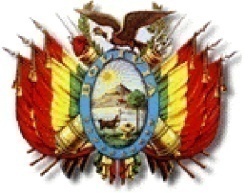 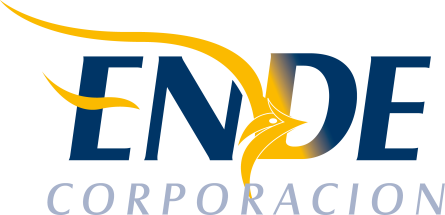                          ESTADO PLURINACIONAL DE BOLIVIAEMPRESA NACIONAL DE ELECTRICIDAD - ENDECONTRATACION DIRECTA CON PROCESO PREVIO: CDCPP-ENDE-2017-059“COMPRA DE REPUESTOS Y ACCESORIOS PARA UPS DE CENTRO DE CÓMPUTO PRINCIPAL”.RESULTADO DEL PROCESO DE CONTRATACION La Empresa Nacional de Electricidad (ENDE), comunica que en el proceso de contratación directa CDCPP-ENDE-2017-059 “COMPRA DE REPUESTOS Y ACCESORIOS PARA UPS DE CENTRO DE CÓMPUTO PRINCIPAL”, las propuestas presentadas, No se presentó ningún proponente. Cochabamba, 10 octubre 2018